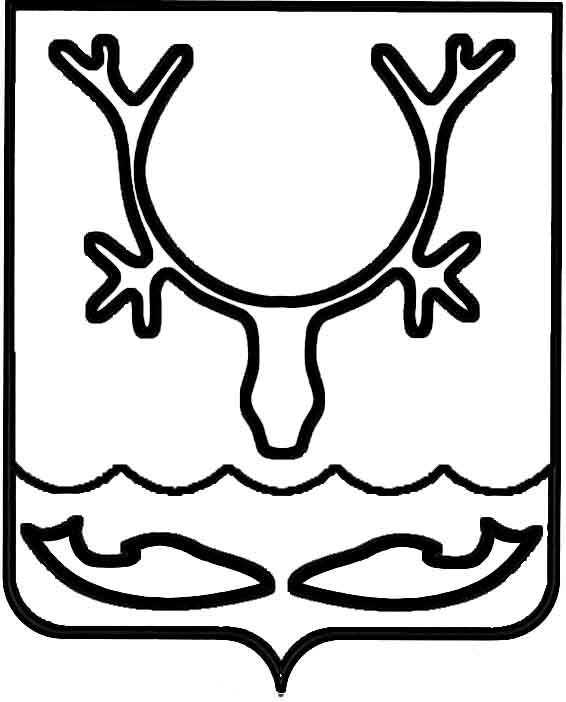 Администрация МО "Городской округ "Город Нарьян-Мар"ПОСТАНОВЛЕНИЕот “____” __________________ № ____________		г. Нарьян-МарО внесении изменений в муниципальную программу муниципального образования "Городской округ "Город Нарьян-Мар" "Благоустройство", утвержденную постановлением Администрации МО "Городской округ "Город "Нарьян-Мар"           от 12.11.2013 № 2420Руководствуясь статьей 179 Бюджетного кодекса Российской Федерации, постановлением Администрации МО "Городской округ "Город Нарьян-Мар"                       от 30.07.2013 № 1496 "Об утверждении порядка разработки, реализации и оценки эффективности муниципальных программ муниципального образования "Городской округ "Город Нарьян-Мар", постановлением Правительства Российской Федерации    от 10.02.2017 № 169 "Об утверждении правил предоставления и распределения субсидий из федерального бюджета бюджетам субъектов Российской Федерации                на поддержку государственных программ субъектов Российской Федерации                            и муниципальных программ формирования современной городской среды", решением Совета городского округа "Город Нарьян-Мар" от 22.02.2017 № 332-р                 "О внесении изменений в решение "О бюджете МО "Городской округ "Город       Нарьян-Мар" на 2017 год и на плановый период 2018 и 2019 годов", Администрация МО "Городской округ "Город Нарьян-Мар"П О С Т А Н О В Л Я Е Т:Утвердить изменения в муниципальную программу муниципального образования "Городской округ "Город Нарьян-Мар" "Благоустройство", утвержденную постановлением Администрации МО "Городской округ "Город Нарьян-Мар" от 12.11.2013 № 2420 (в ред. от 30.01.2017 № 115), (далее – Программа)  согласно Приложению.Настоящее постановление вступает в силу со дня его принятия. Приложениек постановлению Администрации МО "Городской округ "Город Нарьян-Мар"от 21.04.2017 № 476ИЗМЕНЕНИЯ В МУНИЦИПАЛЬНУЮ ПРОГРАММУ МУНИЦИПАЛЬНОГО ОБРАЗОВАНИЯ "ГОРОДСКОЙ ОКРУГ "ГОРОД НАРЬЯН-МАР""БЛАГОУСТРОЙСТВО"В Паспорте Программы:В табличной части разделы "Объемы и источники финансирования муниципальной программы" и "Целевые показатели муниципальной программы"  изложить в следующей редакции: "".Текстовую часть дополнить разделом 7 следующего содержания:"7.	Реализация приоритетного проекта "Формирование современной городской среды"7.1.	Минимальный перечень работ по благоустройству дворовых территорий многоквартирных домов:-	ремонт дворовых проездов;-	обеспечение освещения дворовых территорий;-	установка скамеек для отдыха;-	установка урн для мусора.Нормативная стоимость (ориентировочные единичные расценки) работ                       по благоустройству, входящих в состав минимального перечня работ, приведена                              в соответствии с Таблицей 1.Таблица 1Визуализированный перечень образцов элементов благоустройства, предлагаемых к размещению на дворовой территории многоквартирного дома, сформированный исходя из минимального перечня работ по благоустройству дворовых территорий, приводится в соответствии с приложением №4                                    к муниципальной программе.Дополнительный перечень работ по благоустройству дворовых территорий многоквартирных домов:-	оборудование или ремонт детских игровых площадок (элементов площадок);-	оборудование или ремонт спортивных игровых площадок (элементов спортивного оборудования); -	озеленение территорий (включая внесение земляного грунта, посадку растений в грунт, посадку растений в вазоны, цветочницы); -	оборудование или ремонт автомобильных парковок;-	оборудование велостоянок;-	устройство дворовых проездов; -	устройство или ремонт второстепенных пешеходных коммуникаций  (дорожек, тротуаров);-	устройство или ремонт площадок для установки контейнеров для мусора;-	установка или ремонт ограждений объектов благоустройства;-	покраска фасадов многоквартирных жилых домов с учетом общего колористического решения района, квартала.Ориентировочная стоимость (единичные расценки) работ по благоустройству, входящих в состав дополнительного перечня работ, приведена в соответствии                      с Таблицей 2.Таблица 27.3	Собственники помещений в многоквартирных домах, собственники иных зданий и сооружений, расположенных в границах дворовой территории, подлежащей благоустройству, принимают трудовое участие (в форме субботника) в выполнении дополнительного перечня работ.7.4.	Порядок разработки, обсуждения и утверждения дизайн-проектов благоустройства парка, общественной и дворовых территорий.Настоящий Порядок регламентирует процедуру разработки, обсуждения и утверждения дизайн-проектов благоустройства парка, общественной и дворовых территорий многоквартирных домов, благоустройство которых предусматривается муниципальной программой "Благоустройство" на 2017 год. В целях реализации настоящего Порядка используются следующие понятия:а)	дизайн-проект – графический и текстовый материал, включающий в себя визуализированное изображение дворовой территории или территории общего пользования, представленный в нескольких ракурсах, с планировочной схемой, фотофиксацией существующего положения, с описанием работ и мероприятий, предлагаемых к выполнению (далее – дизайн-проект);б)	заинтересованные лица – собственники помещений в многоквартирных домах, собственники иных зданий и сооружений, расположенных в границах дворовой территории, подлежащей благоустройству;в)	общественная комиссия – комиссия, созданная при главе МО "Городской округ "Город Нарьян-Мар" для контроля за ходом выполнения муниципальной программы "Благоустройство", общественного обсуждения и проведения комиссионной оценки предложений заинтересованных лиц, в состав которой входят представители органов местного самоуправления, политических партий и движений, общественных организаций, иных заинтересованных лиц.Разработка дизайн-проектов осуществляется Управлением строительства, ЖКХ и градостроительной деятельности Администрации МО "Городской округ "Город Нарьян-Мар" (далее – УС ЖКХ и ГД) совместно                         с Департаментом строительства, ЖКХ, энергетики и транспорта Ненецкого автономного округа и КУ НАО "Централизованный стройзаказчик" после принятия решения о выборе парка, общественной и дворовых территорий, подлежащих благоустройству в 2017 году.Адресный перечень многоквартирных домов, дворовые территории которых отобраны общественными комиссиями в соответствии с Правилами предоставления субсидии, утверждается отдельным приложением к муниципальной программе.Перечень общественных территорий, отобранных с учетом общественного обсуждения и подлежащих благоустройству в 2017 году, с перечнем планируемых                      к выполнению видов работ утверждается отдельным приложением к муниципальной программе.7.4.4.	Дизайн-проекты должны быть разработаны в следующие сроки:- в отношении парка – до 11 апреля 2017 года;- в отношении общественной территории – до 18 апреля 2017 года;- в отношении дворовых территорий – до 27 апреля 2017 года.Разработка дизайн-проектов благоустройства дворовых территорий осуществляется с учетом минимального и дополнительного перечней работ                          по благоустройству дворовых территорий, установленных Администрацией Ненецкого автономного округа и утвержденных протоколом общего собрания собственников помещений в многоквартирном доме, в отношении которых разрабатываются дизайн-проекты благоустройства.Дизайн-проект должен содержать:а)	пояснительную записку;б)	технико-экономические показатели (в составе пояснительной записки              или на чертежах), необходимые для определения объемов работ по благоустройству, в том числе:-	площадь территории благоустройства;-	площади площадок дворового благоустройства;-	площадь тротуаров, пешеходных дорожек;-	площадь проездов;-	площадь озеленения;-	площади автомобильных парковок;-	иные показатели.в)	схема благоустройства дворовой территории (рекомендуемый масштаб схемы 1:500), на которой отображаются:-	новые внутридворовые проезды, тротуары, пешеходные дорожки, автомобильные парковки;-	участки ремонта (восстановления разрушенных) тротуаров, проездов, дорожек и площадок различного назначения;-	территории, подлежащие озеленению, в том числе обозначение мест организации газонов (посев трав), участков посадки насаждений (деревьев, кустарников);-	места установки (размещения) малых архитектурных форм – оборудование площадок дворового благоустройства (для игр детей, для отдыха), спортивных, хозяйственно-бытовых и др., а также опор (конструкций) наружного освещения);-	площадки для выгула домашних животных;-	устройство ограждений;-	временные и аварийные строения и сооружения, подлежащие разборке, демонтажу (при наличии таковых);г)	разбивочный чертеж с соответствующими размерными привязками, выполненный на актуализированной (при наличии) топооснове в масштабе 1:500;д)	чертежи (схемы) на отдельные (типовые и (или) индивидуальные) элементы благоустройства, малые архитектурные формы, опоры (конструкции) наружного освещения;е)	экспликация зданий и сооружений, ведомости зеленых насаждений, типов покрытий, малых архитектурных форм;ж)	мероприятия о проведении работ по благоустройству в соответствии                      с требованиями обеспечения доступности для маломобильных групп населения;з)	визуализация в цвете для более полного, реалистичного восприятия жителями предлагаемых дизайн-проектом решений;и)	иные схемы, чертежи при необходимости.В целях обсуждения и согласования дизайн-проектов проводятся общественные обсуждения в следующие сроки:-	в отношении парка – с 12 апреля 2017 года по 12 мая 2017 года;-	в отношении общественной территории – с 19 апреля 2017 года по 19 мая 2017 года;-	в отношении дворовых территорий – с 28 апреля 2017 года по 28 мая               2017 года.Рассмотрение и согласование дизайн-проектов осуществляется общественной комиссией. Рассмотрение и согласование дизайн-проектов дворовых территорий осуществляется общественной комиссией при обязательном участии представителей заинтересованных лиц.Решения о согласовании дизайн-проектов оформляются протоколом общественной комиссии, который должен содержать следующую информацию:а)	дата и время проведения общественного обсуждения;б)	наименование дизайн-проектов;в)	сведения о разработчиках дизайн-проектов;г)	информация о принятых предложениях и замечаниях участников общественного обсуждения;д)	информация об отклоненных предложениях и замечаниях участников общественного обсуждения с обоснованием причины.Протокол общественной комиссии размещается на сайте Администрации МО "Городской округ "Город Нарьян-Мар" (www.adm-nmar.ru).По результатам общественных обсуждений УС ЖКХ и ГД утверждает дизайн-проекты в следующие сроки:-	в отношении парка – до 18 мая 2017 года;-	в отношении общественной территории – до 25 мая 2017 года;-	в отношении дворовых территорий – до 01 июня 2017 года.7.5.	Порядок представления, рассмотрения и оценки предложений заинтересованных лиц о включении дворовых территорий в муниципальную программу "Благоустройство" на 2017 год утвержден постановлением Администрации МО "Городской округ "Город Нарьян-Мар" от 07.03.2017 № 260.7.6.	Порядок представления, рассмотрения и оценки предложений граждан                и организаций о выборе и включении парка и общественной территории                                 в муниципальную программу "Благоустройство" на 2017 год утвержден постановлением Администрации МО "Городской округ "Город Нарьян-Мар"                         от 07.03.2017 № 261.7.7.	Мероприятия по благоустройству дворовых и общественных территорий необходимо проводить с учетом обеспечения физической, пространственной                           и информационной доступности зданий, сооружений, дворовых и общественных территорий для инвалидов и других маломобильных групп населения.".Приложение № 1 к Программе изложить в следующей редакции:     "Приложение № 1к муниципальной программе муниципальногообразования "Городской округ "ГородНарьян-Мар" "Благоустройство"Переченьцелевых показателей муниципальной программыМО "Городской округ "Город Нарьян-Мар" "Благоустройство"Ответственный исполнитель: Управление строительства, жилищно-коммунального хозяйства и градостроительной деятельности Администрации муниципального образования "Городской округ "Город Нарьян-Мар""".Приложение № 2 к Программе изложить в следующей редакции:"Приложение № 2к муниципальной программе муниципальногообразования "Городской округ "ГородНарьян-Мар" "Благоустройство"Ресурсное обеспечениереализации муниципальной программы муниципального образования "Городской округ "Город Нарьян-Мар" "Благоустройство"Ответственный исполнитель: Управление строительства, ЖКХ и градостроительной деятельности Администрации МО "Городской округ "Город Нарьян-Мар"".Приложение № 3 к Программе изложить в следующей редакции:"Приложение № 3к муниципальной программеМО "Городской округ "Город Нарьян-Мар""Благоустройство"Переченьмероприятий муниципальной программымуниципального образования "Городской округ "Город Нарьян-Мар" "Благоустройство"Ответственный исполнитель: Управление строительства, ЖКХ и градостроительной деятельности Администрации МО "Городской округ "Город Нарьян-Мар""".ПОСТАНОВЛЕНИЕДополнить приложением № 4 следующего содержания:"Приложение № 4к муниципальной программеМО "Городской округ "Город Нарьян-Мар""Благоустройство"Визуализированный перечень образцов элементов благоустройства, предлагаемых к размещению на дворовой территории многоквартирного дома, сформированный исходя из минимального перечня работ по благоустройству дворовых территорий".Дополнить приложением № 5 следующего содержания:"Приложение № 5к муниципальной программеМО "Городской округ "Город Нарьян-Мар""Благоустройство"Адресный перечень многоквартирных домов,дворовые территории которых подлежат благоустройству в 2017 году".Дополнить приложением № 6 следующего содержания:"Приложение № 6к муниципальной программеМО "Городской округ "Город Нарьян-Мар""Благоустройство"Перечень общественных территорий, подлежащих благоустройству в 2017 году2104.2017476Глава МО "Городской округ "Город Нарьян-Мар" О.О.БелакОбъемы и источники финансирования муниципальной программыОбщий объем финансирования Программы                                       1 146 082,2 тыс. рублей, в том числе по годам:2014 год – 106 362,0 тыс. рублей;2015 год – 180 311,7 тыс. рублей;2016 год – 137 393,6 тыс. рублей;2017 год – 204 709,9 тыс. рублей;2018 год – 75 687,1  тыс. рублей;2019 год – 75 687,1  тыс. рублей;2020 год – 365 930,8 тыс. рублей;в том числе:- средства окружного бюджета:2017 год – 82 978,6 тыс. рублей;- средства городского бюджета – 1 063 1803,6 тыс. рублей,                в том числе по годам:2014 год – 106 362,0 тыс. рублей;2015 год – 180 311,7 тыс. рублей;2016 год – 137 393,6 тыс. рублей;2017 год – 121 731,3 тыс. рублей;2018 год – 75 687,1 тыс. рублей;2019 год – 75 687,1 тыс. рублей;2020 год – 365 930,8 тыс. рублей.Целевые показатели муниципальной программыПлощадь тротуаров.Протяженность сетей уличного освещения.Количество благоустроенных дворовых территорий, в т. числе в рамках приоритетного проекта "Формирование современной городской среды".Количество детских площадок, соответствующих требованиям безопасности.Количество благоустроенных муниципальных территорий общего пользования.Доля дворовых территорий, благоустроенных с трудовым участием граждан.Количество благоустроенных мест массового отдыха (городских парков).№Виды работ, входящие в состав минимального перечня работЕдиница измеренияСтоимость работ,руб. с НДС1Замена бортового камня1 м.п.3 306,272Ремонт дворового проезда с гравийным покрытием1 м2309,553Ремонт дворового проезда с асфальтобетонным покрытием 1 м23 512,084Ремонт покрытия тротуара из плит 1 м25 091,125Ремонт деревянного тротуара 1 м22 235,556Ремонт покрытия тротуара из плитки "Кирпичик" 1 м26 892,917Установка скамьи (бетон+дерево)1 шт.3 626,188Установка урны бетонной1 шт.1 970,009Установка светильника уличного с опорой,                      без стоимости материала1 шт.6 412,0010Установка светильника уличного навесного,                    без стоимости материала1 шт.1 918,2211Стоимость уличного светильника ЖТУ 10-70-001                 (с опорой)1 шт.16 950,0012Стоимость уличного светодиодного светильника                  SV-GNS-35 (навесного)1 шт.13 477,0013Стоимость урны бетонной1 шт.14 306,0014Стоимость урны деревянной1 шт.13 900,0015Стоимость скамьи с металлической основой1 шт.11 968,0016Стоимость скамьи с бетонной основой1 шт.28 314,00№Виды работ, входящие в состав дополнительного перечня работЕдиница измеренияСтоимость работ,руб. с НДС1Окраска ранее окрашенного ограждения (металлического) 1 м2262,072Устройство металлического ограждения(1 секция - 2,0 м)2 380,673Устройство тротуара из бетонной плитки1 м23 651,174Устройство покрытия из тротуарной плитки "кирпичик"1 м24 680,895Установка бордюрного камня1 п.м.1568,046Посадка 1 ели (высотой 0,5-1 м) в том числе стоимость ели)1 шт.4 436,637Посадка саженца (кустарники) с его заготовкой1 шт.3 515,538Посадка саженца (деревья) с его заготовкой1 шт.3 705,739Посадка саженца без заготовки1 шт.3 430,910Комплекс работ по устройству газона1 м2379,4611Посадка растений в вазоны (без стоимости цветов     и вазонов)1 шт.597,4112Устройство площадок для установки контейнеров для мусора1 шт.53842,4613Окраска деревянных фасадов многоквартирных домов 1 м21666,9614Установка малых архитектурных форм                        (без стоимости изделия)1 шт.11491,5215Стоимость стола 1 шт.27 472,0016Ваза бетонная квадратная1 шт.24 642,0017Ваза бетонная круглая1 шт.25 704,0018Стоимость диван-качелей1 шт.54 400,0019Стоимость дивана с навесом1 шт.52 766,0020Стоимость стойки велосипедной окрашенной1 шт.5 440,0021Стоимость стойки велосипедной оцинкованной1 шт.6 256,00№ п/пНаименованиеЕдиница измеренияЗначения целевых показателейЗначения целевых показателейЗначения целевых показателейЗначения целевых показателейЗначения целевых показателейЗначения целевых показателейЗначения целевых показателейЗначения целевых показателейЗначения целевых показателей№ п/пНаименованиеЕдиница измерениябазовый 2012 год2013 год ожидаемое2014 год2015 год2016 год2017 год2018 год2019 год2020 годАБВ1234567891Площадь тротуаровтыс. м²29,929,929,929,929,930,030,034,134,12Протяженность сетей уличного освещениякм5757,357,371,971,967,867,867,867,83Количество благоустроенных дворовых территорий, в т. числе в рамках приоритетного проекта "Формирование современной городской среды"шт.шт.2-4-4-4-4-72941151264Количество детских пло-щадок, соответствующих требованиям безопасностишт.4539414344474747675Количество благоустроенных муниципальных территорий общего пользования в рамках приоритетного проекта "Формирование современной городской среды"ед.-----24686Доля дворовых территорий благоустроенных с трудовым участием граждан в рамках приоритетного проекта "Формирование современной городской среды"%-----100,0100,0100,0100,07Количество благоустроенных мест массового отдыха (городских парков) в рамках приоритетного проекта "Формирование современной городской среды"ед.-----1122Наименование муниципальной программы (подпрограммы)Источник финансированияОбъемы финансирования, тыс. руб.Объемы финансирования, тыс. руб.Объемы финансирования, тыс. руб.Объемы финансирования, тыс. руб.Объемы финансирования, тыс. руб.Объемы финансирования, тыс. руб.Объемы финансирования, тыс. руб.Объемы финансирования, тыс. руб.Наименование муниципальной программы (подпрограммы)Источник финансированияВсего2014 год2015 год2016 год2017 год2018 год2019 год2020 годАБ12345678Муниципальная программа "Благоустройство"Всего, в том числе:1 146 082,2106 362,0180 311,7137 393,6204 709,975 687,175 687,1365 930,8Муниципальная программа "Благоустройство"окружной бюджет82 978,60,00,00,082 978,60,00,00,0Муниципальная программа "Благоустройство"городской бюджет1 063 103,6106 362,0180 311,7137 393,6121 731,375 687,175 687,1365 930,8№ п/пНаименование мероприятияИсточник финансированияОбъемы финансирования, тыс. руб.Объемы финансирования, тыс. руб.Объемы финансирования, тыс. руб.Объемы финансирования, тыс. руб.Объемы финансирования, тыс. руб.Объемы финансирования, тыс. руб.Объемы финансирования, тыс. руб.Объемы финансирования, тыс. руб.№ п/пНаименование мероприятияИсточник финансированияВсего2014 год2015 год2016 год2017 год2018 год2019 год2020 годАБВ123456781.Субсидии бюджетным учреждениям на финансовое обеспечение выполнения муниципального задания на оказание муниципальных услуг (выполнение работ) Итого по направлению за счёт средств городского бюджета524 020,631 502,490 942,797 797,376 716,975 687,175 687,175 687,11.1.Уборка территории и аналогичная деятельностьгородской бюджет147 410,00,00,040 801,426 516,726 697,326 697,326 697,31.1.1.Санитарное содержание и обустройство территории спортивно-игровых площадокгородской бюджет36 874,90,00,011 771,706 275,86 275,86 275,86 275,81.1.2.Санитарное содержание территории пешеходной зоныгородской бюджет58 412,30,00,011 617,7011 563,211 743,811 743,811 743,81.1.3.Содержание муниципальных контейнерных площадокгородской бюджет2 622,50,00,02 622,500,00,00,00,01.1.4.Содержание и ликвидация помойницгородской бюджет5 109,80,00,0676,201 108,41 108,41 108,41 108,41.1.5.Ликвидация несанкционированных свалокгородской бюджет2 404,80,00,01 333,60267,8267,8267,8267,81.1.6.Санитарное содержание междворовых проездовгородской бюджет41 985,70,00,012 779,707 301,57 301,57 301,57 301,51.2.Организация освещения улицгородской бюджет96 903,80,00,021 060,618 391,719 150,519 150,519 150,51.3.Организация и содержание мест захоронениягородской бюджет21 562,20,00,08 918,03 263,23 127,03 127,03 127,01.4.Организация ритуальных услуг и содержание мест захоронениягородской бюджет9 862,00,00,03 355,31 894,81 537,31 537,31 537,31.5.Организация мероприятий (праздники)городской бюджет3 922,00,00,0466,1798,5885,8885,8885,81.6.Организация благоустройства и озеленениягородской бюджет58 414,60,00,09 689,513 210,811 838,111 838,111 838,11.7.Содержание (эксплуатация) имуществагородской бюджет63 500,90,00,013 506,412 641,212 451,112 451,112 451,11.7.1.Содержание памятниковгородской бюджет4 620,00,00,01 153,3920,0848,9848,9848,91.7.2.Содержание мест массового отдыхагородской бюджет58 880,90,00,012 353,111 721,211 602,211 602,211 602,21.8.Выполнение муниципального задания МБУ "Чистый город"городской бюджет122 445,131 502,490 942,70,00,00,00,00,02.Обустройство и ремонт объектов городской инфраструктурыИтого по направлению за счёт средств городского бюджета369 178,846 690,653 791,74 870,82 383,30,00,0261 442,42.1.Благоустройство территорий питьевых колодцевгородской бюджет3 062,8806,10,00,00,00,00,02 256,72.2.Содержание и ремонт дорог общего пользования местного значениягородской бюджет99 547,545 884,553 663,00,00,00,00,00,02.3.Благоустройство междворовых территорийгородской бюджет145 945,00,00,00,00,00,00,0145 945,02.3.1. по ул. Ленина, д. 49городской бюджет26 559,20,00,00,00,00,00,026 559,22.3.2.по ул. Выучейского, д. 33городской бюджет24 553,90,00,00,00,00,00,024 553,92.3.3.по ул. Выучейского, д. 22городской бюджет24 553,90,00,00,00,00,00,024 553,92.3.4.по ул. Ленина, д. 31А,33,35,38городской бюджет24 553,90,00,00,00,00,00,024 553,92.3.5.по ул. Пионерской и ул. Южнойгородской бюджет34 404,20,00,00,00,00,00,034 404,22.3.6.по ул. Ленина, д. 29Агородской бюджет8 018,40,00,00,00,00,00,08 018,42.3.7.по ул. Тыко-Вылка, д. 2городской бюджет3 301,50,00,00,00,00,00,03 301,52.4.Организация дорожного движения на дорогах общего пользования местного значениягородской бюджет12 922,20,00,00,00,00,00,012 922,22.5.Устройство парковокгородской бюджет13 947,20,00,00,00,00,00,013 947,22.6.Установка указателей на жилые домагородской бюджет128,70,0128,70,00,00,00,00,02.7.Устройство зон отдыха и спортагородской бюджет85 246,90,00,00,00,00,00,085 246,92.8.Устройство площадок для выгула собакгородской бюджет1 392,40,00,00,0268,00,00,01 124,42.9.Благоустройство придомовой территории по ул. Рабочая, д. 31городской бюджет314,30,00,00,0314,30,00,00,02.10.Обустройство системы освещения по ул. Ленина в районе магазина "Универсам"городской бюджет105,90,00,00,0105,90,00,00,02.11.Благоустройство детской игровой площадки в районе дома № 38                      по ул. Мирагородской бюджет328,90,00,00,0328,90,00,00,02.12.Благоустройство детской игровой площадки в районе домов № 10-11                   по ул. Строительнаягородской бюджет721,00,00,00,0721,00,00,00,02.13.Благоустройство детской игровой площадки в районе дома №29                              по ул. Рабочаягородской бюджет645,20,00,00,0645,20,00,00,02.14.Обеспечение неисполненных расходных обязательств по муниципальному контракту, заключенному на выполнение работ по обустройству территории                  в районе дома 4 по ул. 60 лет СССРгородской бюджет4 870,80,00,04 870,80,00,00,00,03.Содержание объектов городской инфраструктурыИтого по направлению за счёт средств городского бюджета8 842,58 842,50,00,00,00,00,00,03.1.Содержание детских игровых площадокгородской бюджет1 600,11 600,10,00,00,00,00,00,03.2.Уличное освещение и содержание объектов уличного освещениягородской бюджет4 292,54 292,50,00,00,00,00,00,03.3.Содержание общественных кладбищгородской бюджет159,1159,10,00,00,00,00,00,03.4.Санитарное содержание территории городагородской бюджет935,2935,20,00,00,00,00,00,03.5.Механизированная уборка междворовых территорийгородской бюджет1 355,61 355,60,00,00,00,00,00,03.6.Проведение работ по межеванию земельных участков под объекты благоустройствагородской бюджет500,0500,00,00,00,00,00,00,04.Субсидии бюджетным учреждениям на приобретение основных средствИтого по направлению за счёт средств городского бюджета142 694,919 326,535 577,334 420,636 452,40,00,016 918,14.1.Приобретение техники в лизинггородской бюджет112 554,110 981,831 477,133 642,836 452,40,00,00,04.2.Приобретение детских игровых и спортивных площадокгородской бюджет13 222,78 344,74 100,2777,80,00,00,00,04.3.Приобретение и устройство элементов детских игровых и спортивных площадокгородской бюджет16 918,10,00,00,00,00,00,016 918,15Обеспечение организации рациональной системы сбора, хранения, регулярного вывоза отходов и уборки городской территорииИтого по направлению за счёт средств городского бюджета15 800,40,00,0304,93 612,30,00,011 883,25.1.Закупка бункеровоза для перевозки бункеров для сбора ТБОгородской бюджет4 413,70,00,00,00,00,00,04 413,75.2.Закупка бункеров для сбора ТБО объёмом 8 м.куб.городской бюджет2 719,40,00,00,00,00,00,02 719,45.3.Приобретение контейнеров для раздельного сбора ТБОгородской бюджет4 750,10,00,00,00,00,00,04 750,15.4.Полигон твердых бытовых отходов                    с рекультивацией существующей свалки, с корректировкой ПСДгородской бюджет3 917,20,00,0304,93 612,30,00,00,06.Поддержка государственных программ субъектов Российской Федерации и муниципальных программ формирования современной городской среды.Итого по направлению 85 545,00,00,00,085 545,00,00,00,06.Поддержка государственных программ субъектов Российской Федерации и муниципальных программ формирования современной городской среды.окружной бюджет82 978,60,00,00,082 978,60,00,00,06.Поддержка государственных программ субъектов Российской Федерации и муниципальных программ формирования современной городской среды.городской бюджет2 566,40,00,00,02 566,40,00,00,06.1.Формирование современной городской средыитого, том числе:59 771,80,00,00,059 771,80,00,00,06.1.Формирование современной городской средыокружной бюджет57 978,60,00,00,057 978,60,00,00,06.1.Формирование современной городской средыгородской бюджет1 793,20,00,00,01 793,20,00,00,06.2.Обустройство мест массового отдыха населения (городских парков)итого, том числе:25 773,20,00,00,025 773,20,00,00,06.2.Обустройство мест массового отдыха населения (городских парков)окружной бюджет25 000,00,00,00,025 000,00,00,00,06.2.Обустройство мест массового отдыха населения (городских парков)городской бюджет773,20,00,00,0773,20,00,00,0ВСЕГО по направлениямВСЕГО по направлениямВСЕГО по направлениям1 146 082,2106 362,0180 311,7137 393,6204 709,975 687,175 687,1365 930,8окружной бюджетокружной бюджетокружной бюджет82 978,60,00,00,082 978,60,00,00,0городской бюджетгородской бюджетгородской бюджет1 063 103,6106 362,0180 311,7137 393,6121 731,375 687,175 687,1365 930,8Светильник уличный ЖТУ 10-70-001 (с опорой)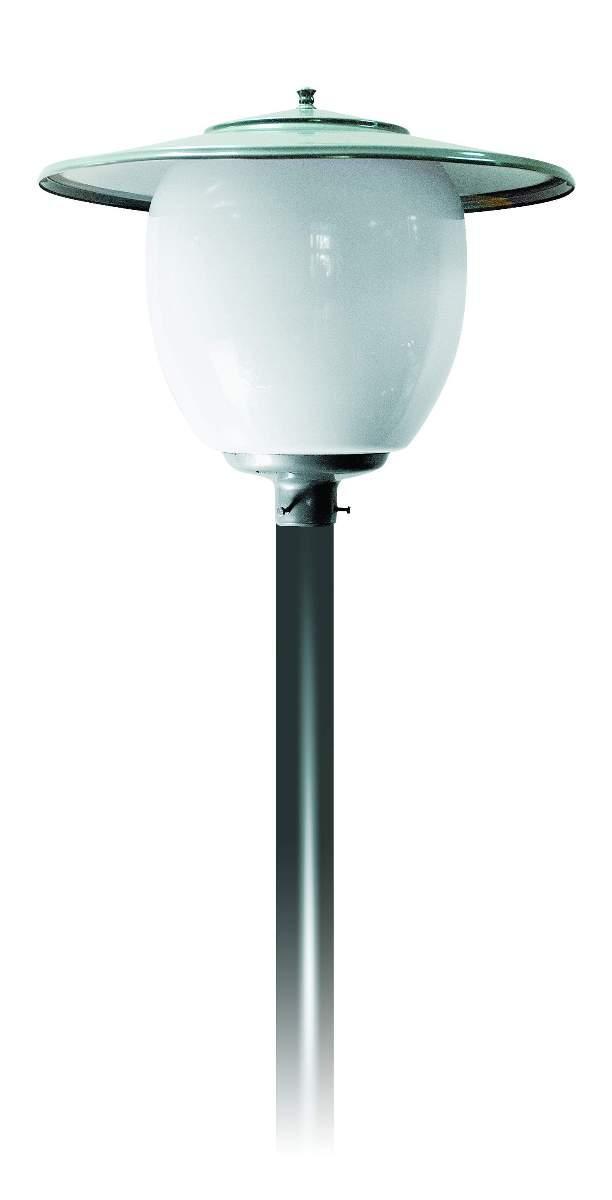 Скамья с бетонной основой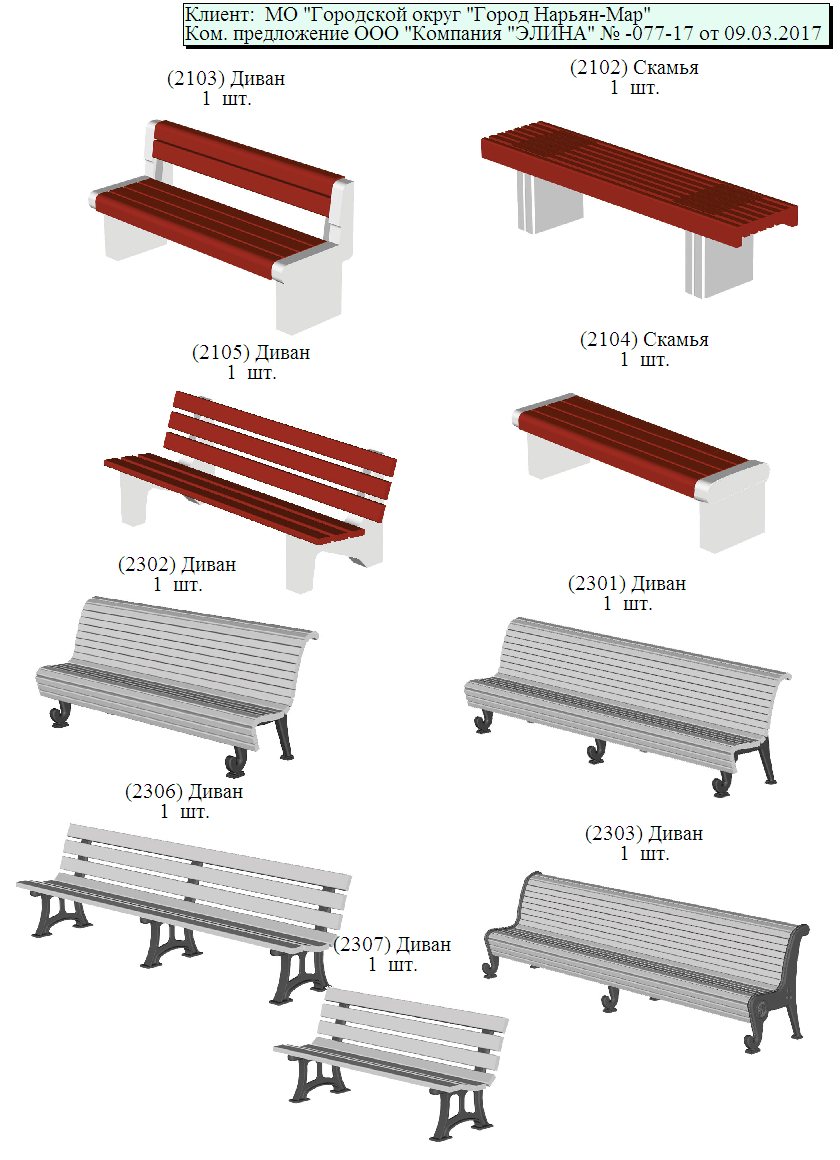 Скамья с металлической основой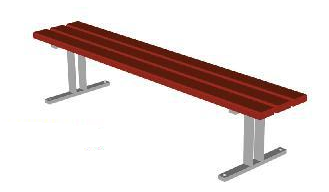  Урна деревянная  Урна бетонная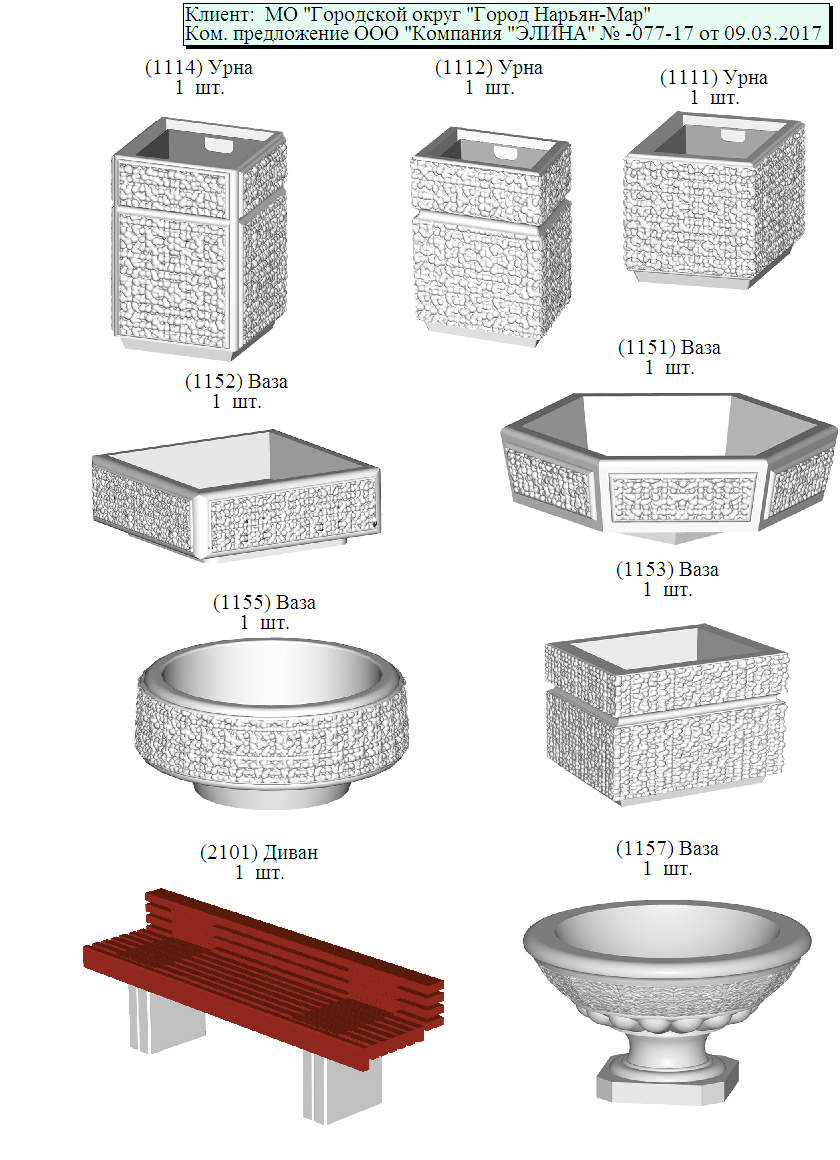 Светильник светодиодный SV-GNS-35 (навесной)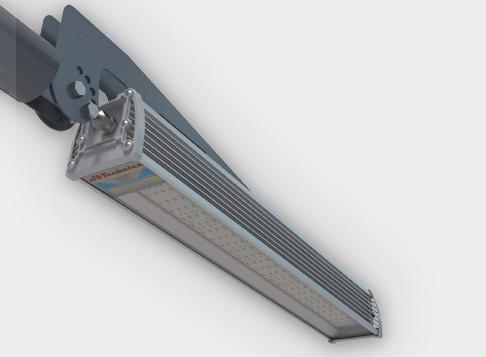 №п\пНаименование территорииПримечания1.ул. 60 лет Октября, д.48Бул. 60 лет Октября, д.48Гул. Строительная, д.10А2.ул. 60 лет Октября, д.6ул. 60 лет Октября, д.8ул. 60 лет Октября, д.103.ул. Выучейского, д. 22ул. Ненецкая, д. 2ул. Ненецкая, д. 44.ул. Рыбников, д. 3Аул. Рыбников, д. 6Аул. Рыбников, д. 6Б5.ул. Титова, д. 3ул. Титова, д. 4№п\пНаименование территорииПланируемые виды работ1.Устройство детской игровой площадки в микрорайоне "Старый аэропорт"- Установка детского игрового комплекса;- Покрытие площадки предусмотрено                            из резиновых плиток "EcoStep";- Устройство ограждения;- Подсыпка площадки песком;- Устройство освещения;- Озеленение. 2.Благоустройство общественной территориив районе строения 6                      по ул. им. В.И. Ленина- Оборудование автомобильной парковки; - Укладка тротуарной плитки;- Создание сквера с лавочками, урнами и элементами архитектурно-ландшафтного дизайна;- Установка архитектурной формы в виде ненецкого чума;- Устройство освещения;-Оборудование фальш-стены.3.Благоустройство территории в районе                 ул. Рыбников в г. Нарьян-Маре- Устройство дополнительных пешеходных дорожек;- Устройство освещения;- Озеленение территории.